Министерство науки и высшего образования РФСовет ректоров вузов Томской областиОткрытая региональная межвузовская олимпиада2019-2020ФИЗИКА 8 классII этап.1. Тележка, на которой установили две разные капельницы, движется вдоль стола с постоянной скоростью. Известно, что жидкость из первой капельницы капает с интервалом времени . Наблюдая за следами капель на столе, было обнаружено, что когда обе капельницы открыли одновременно, то следы первых капель, а затем четвертого следа первой капельницы и пятого следа второй капельницы совпали. Найдите интервал времени, с которым капает вторая капельница.2. Два одинаковых резиновых шланга, сложенные рядом вдоль друг друга полностью заполнены ртутью. Во сколько раз изменится электрическое сопротивление такой цепи, если оба шланга растянуть на 50%? Какой вид соединения проводников они образуют?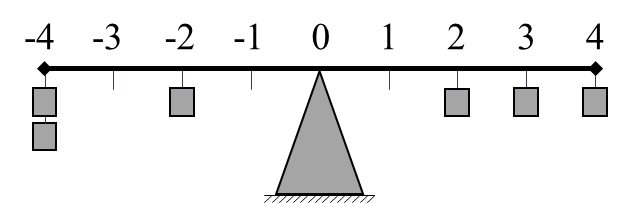 3. На данном рычаге через равные расстояния прикреплены крючки. Крючки пронумерованы от -4 до 4, где 0 приходится на середину рычага. Все грузы одинаковой массы. Определите номер крючка, к которому нужно подвесить такой же груз, чтобы рычаг находился в равновесии.4. Ученик в домашних условиях проводил эксперимент по нагреванию воды. Для этого в кастрюлю с двойными стенками он налил  воды, с начальной температурой . Затем он поместил туда кипятильник мощностью .В это время, ему позвонили на сотовый и он вышел в соседнюю комнату. Проговорив по телефону  и вернувшись, он обнаружил, что температура воды оказалась всего  Выяснилось, что пока он говорил по телефону, его мама предусмотрительно вытащила из розетки кипятильник. Определите, сколько времени длилось нагревание воды и сколько времени прошло с момента отключения кипятильника до того, как ученик это обнаружил. Удельная теплоемкость воды , плотность воды .5. Толстостенную железную трубу плотностью , массой  и длинной  необходимо переправить по морю. Для этого её запаяли с обоих торцов, чтобы она, погрузившись в воду плотностью , не утонула. Найдите внутренний радиус этой трубы.Оценка заданий №№ 1 – 5 по 20 балловВнимание!Задача считается решённой, если, помимо правильного ответа, приведены необходимые объяснения.Желаем успеха!